UNIVERSIDADE DO ESTADO DO PARÁ 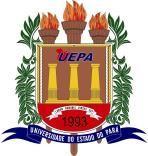 CENTRO DE CIÊNCIAS SOCIAIS E EDUCAÇÃOANEXO V – FICHA DE AVALIAÇÃO DO CURRÍCULO LATTES Belém, 	/ 	/ 	Assinatura do Candidato: ____________________________________CritériosPontuaçãoPontos contabilizados pelo candidatoPontuação máxima permitidaFORMAÇÃO ACADÊMICAFORMAÇÃO ACADÊMICAFORMAÇÃO ACADÊMICAFORMAÇÃO ACADÊMICACurso de Especialização concluído na área de Educação em Ciências ou Ensino de Ciências 1,0 ponto/curso1,5 pontosCurso de Especialização concluído na área de Educação e/ou Ensino0,75 ponto/curso1,5 pontosCurso de Aperfeiçoamento concluído na área de Educação em Ciências ou Ensino de Ciências0,5 ponto/curso1,5 pontosCurso de Aperfeiçoamento concluído na área de Educação e/ou Ensino0,3 ponto/curso1,5 pontosCurso em formação continuada na área Educação em Ciências ou Ensino de Ciências – a partir de 40 horas 0,1 ponto/curso1,5 pontosEXPERIÊNCIA PROFISSIONALEXPERIÊNCIA PROFISSIONALEXPERIÊNCIA PROFISSIONALEXPERIÊNCIA PROFISSIONALExperiência Profissional em Docência no Ensino de Ciências no nível Fundamental, Médio ou Superior0,5 ponto/ano4,0 pontosExperiência profissional em espaços de educação não formal em Ciência e Tecnologia0,5 ponto/ano4,0 pontosEXPERIÊNCIA ACADÊMICAEXPERIÊNCIA ACADÊMICAEXPERIÊNCIA ACADÊMICAEXPERIÊNCIA ACADÊMICABolsista e/ou voluntário – em Programa de Iniciação à docência (PIBID) ou Residência pedagógica ou Iniciação Científica (PIBIC) com temática relacionada às Educação em Ciências ou Ensino de Ciências 0,5 ponto/semestre2,0 pontosBolsista e/ou voluntário em espaços de educação não formal em ciência e tecnologia, tais como museu, centro de ciências e planetários.0,5 ponto/ semestre2,0 pontosBolsista e/ou voluntário em nível de monitoria ou estágio não curricular com temática relacionada às Ciências ou Ensino de Ciências0,5 ponto/ semestre2,0 pontosParticipação em Grupo de Pesquisa com aderência a área de Educação em Ciências ou Ensino de Ciências cadastrado no CNPq, mínimo de 01 (um) ano (Comprovação por meio de declaração emitida e assinada pelo(a) líder do Grupo)0,2 ponto/ semestre2,0 pontosPRODUÇÃO ACADÊMICA E TÉCNICAPRODUÇÃO ACADÊMICA E TÉCNICAPRODUÇÃO ACADÊMICA E TÉCNICAPRODUÇÃO ACADÊMICA E TÉCNICAArtigo publicado em periódico classificado no Sistema Qualis na área de ENSINO (considera-se o Qualis para o quadriênio 2013-2016) 0,5 ponto/artigo2,5 pontosTrabalho completo publicado em Anais de Evento Científico com temática relacionada à área de Educação em Ciências ou Ensino de Ciências 0,3 ponto/Trabalho completo2,5 pontosResumo expandido publicado em Anais de Evento Científico com temática relacionada à área de Educação em Ciências ou Ensino de Ciências. 0,2 ponto/Resumo expandido2,5 pontosOrganização e/ou autoria de livro na área de Educação em Ciências ou Ensino de Ciências0,5 ponto/livro2,5 pontosAutoria e/ou co-autoria de capítulo de livro na área de Educação em Ciências ou Ensino de Ciências0,3 ponto/capítulo2,5 pontosProdução técnica: Apresentação de trabalhos ou palestras em eventos científicos, cartilhas, manuais, guias e eventos organizados, relacionados à área de Educação em Ciências ou Ensino de Ciências.0,2 ponto/por produção técnica2,5 pontosTOTAL10